AVVISO ALLA CLIENTELA - BACINO DI RIMINI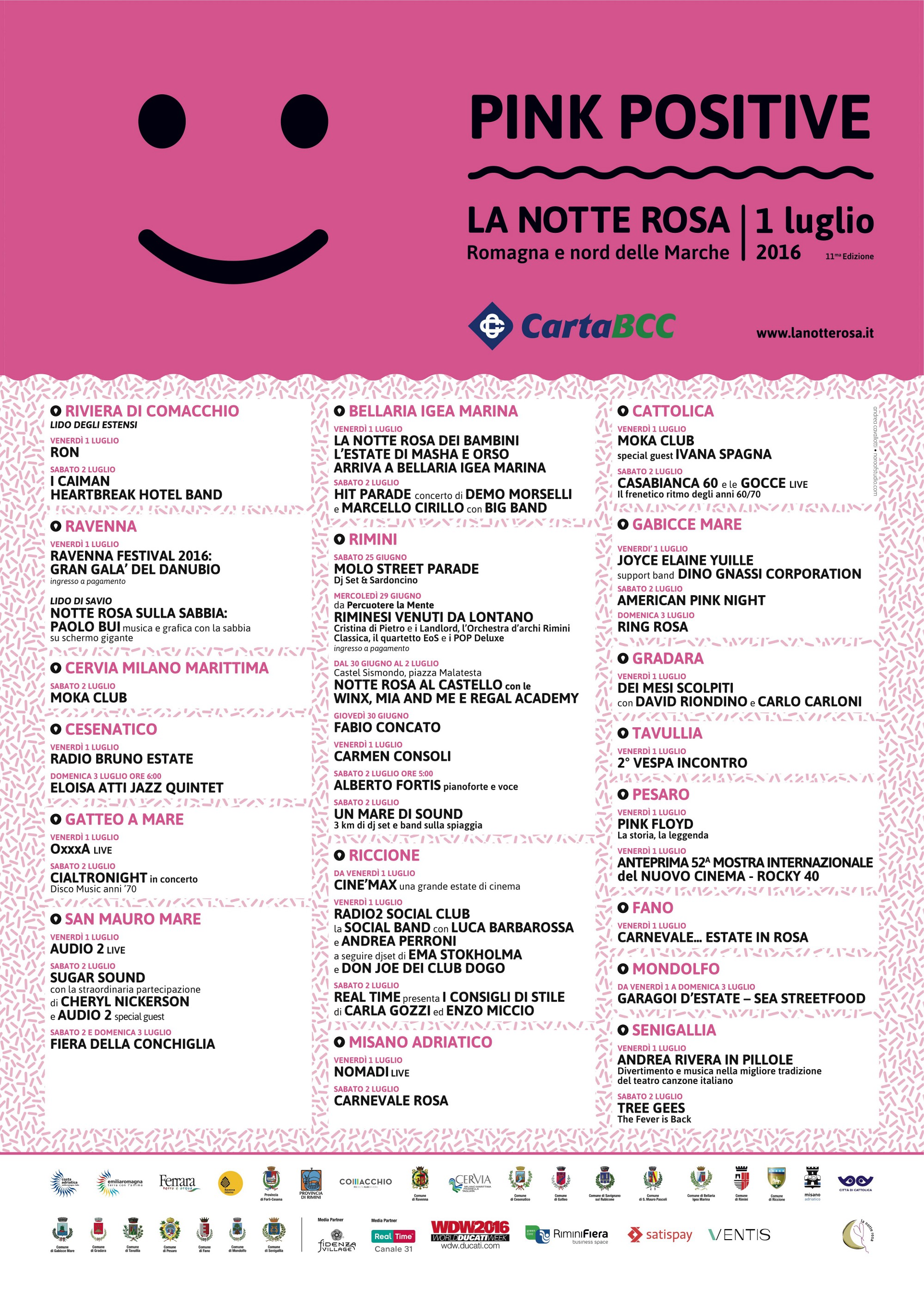 VENERDI’ 1 E SABATO 2 LUGLIOTRASPORTO PUBBLICONON STOP PER TUTTA LA NOTTENelle serate di VENERDI’ 1 LUGLIO e SABATO 2 LUGLIO, in occasione dell’evento NOTTE ROSA, i servizi di trasporto pubblico saranno effettuati senza interruzioni per tutta la notte, con particolare potenziamento tra le ore 20.00 e le ore 02.30.Al servizio si accede con i titoli di viaggio Start RomagnaIn dettaglio:Linea 4 San Mauro Mare > Bellaria-Igea Marina > Viserba > Rivabella > San Giuliano Mare > Rimini FS > Marina CentroFino alle ore 02.30 corse ogni 15 minutiLinea 11 Rimini FS > Marina Centro > Bellariva > Miramare > Riccione P.le Curiel > TermeFino alle ore 02.30 corse ogni 10 minutiLinea 125 Riccione P.le Curiel > Misano Adriatico > CattolicaFino alle ore 02.30 corse ogni 15 minutiInfoStart 199.115577    Whatsapp 331.6566555